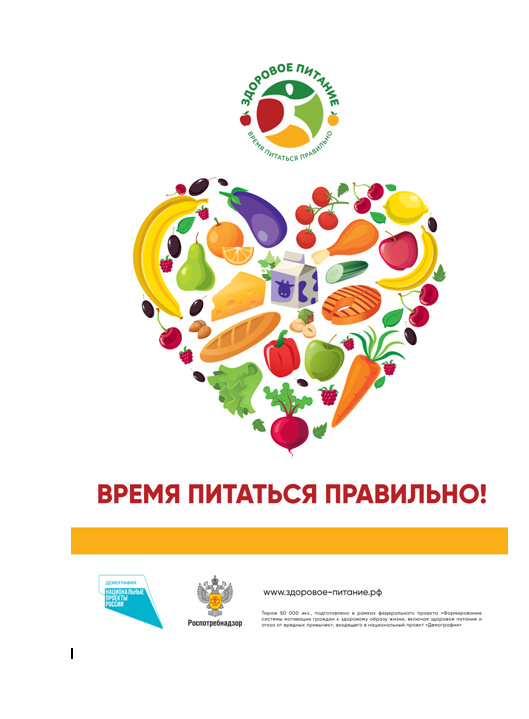 2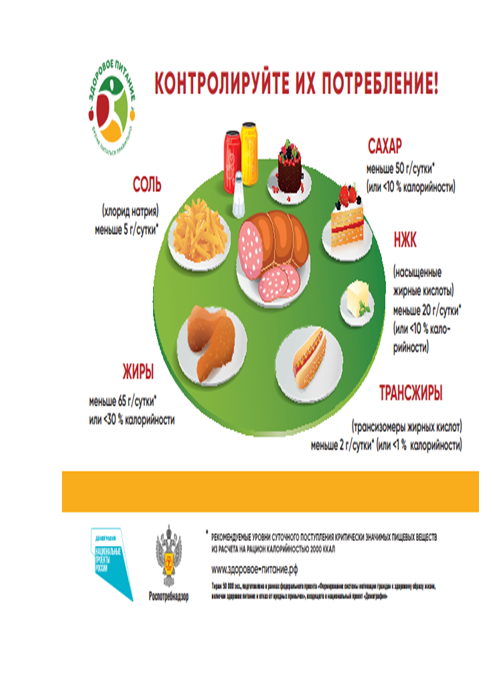 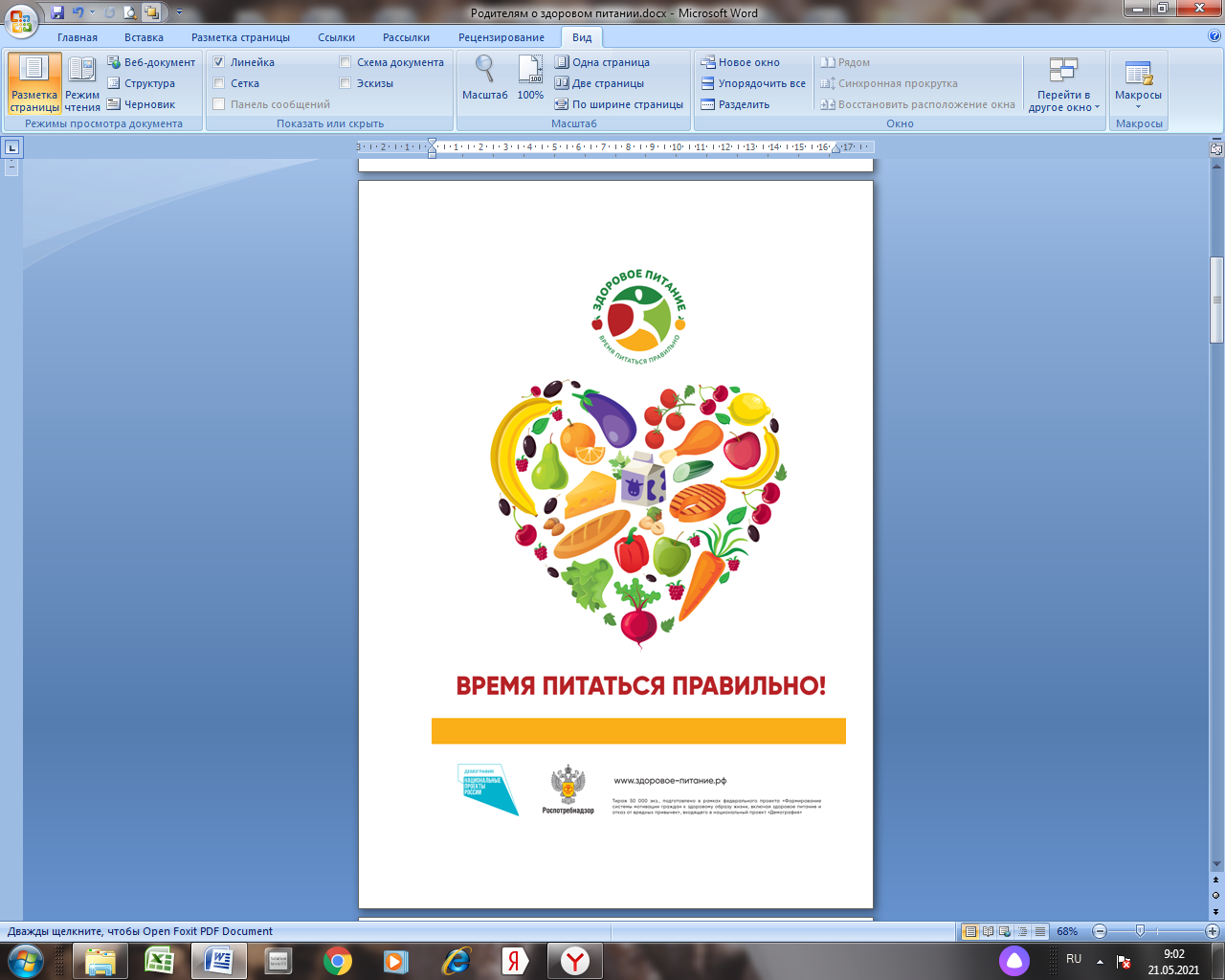 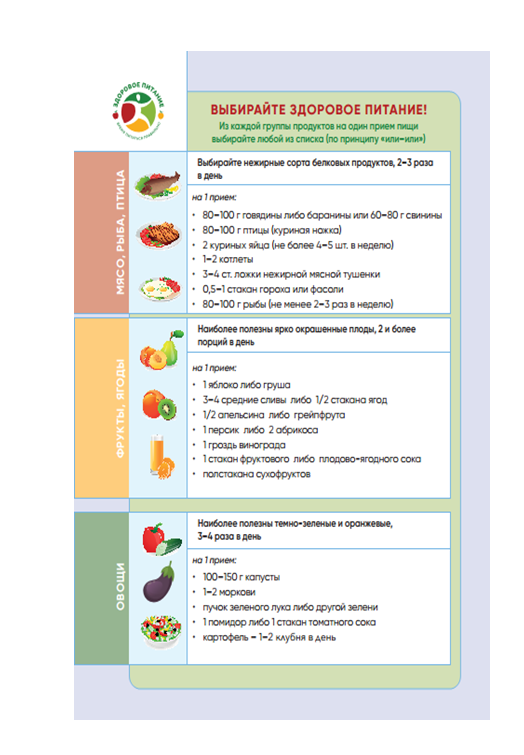 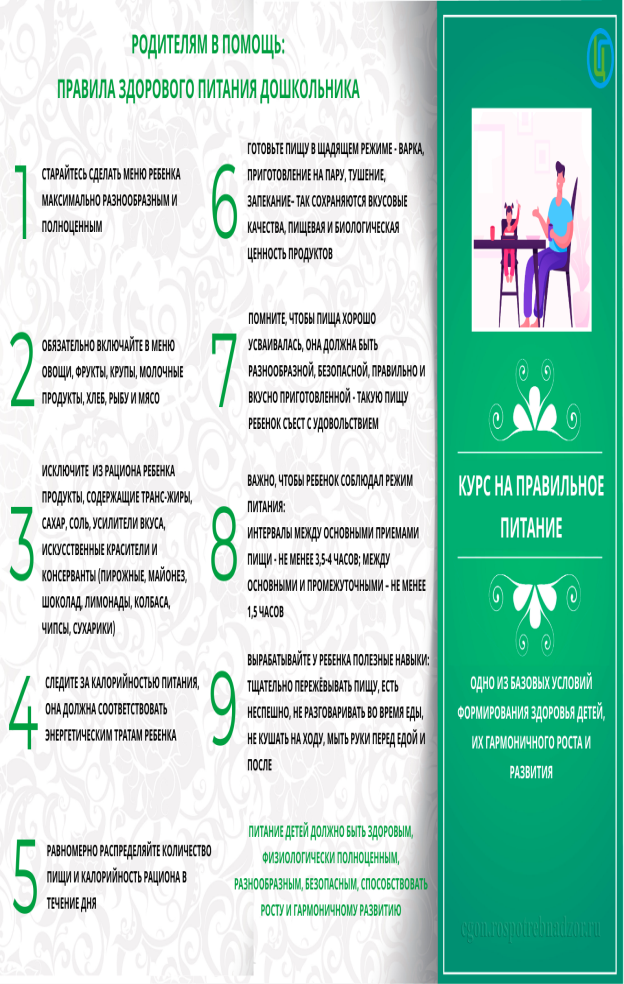 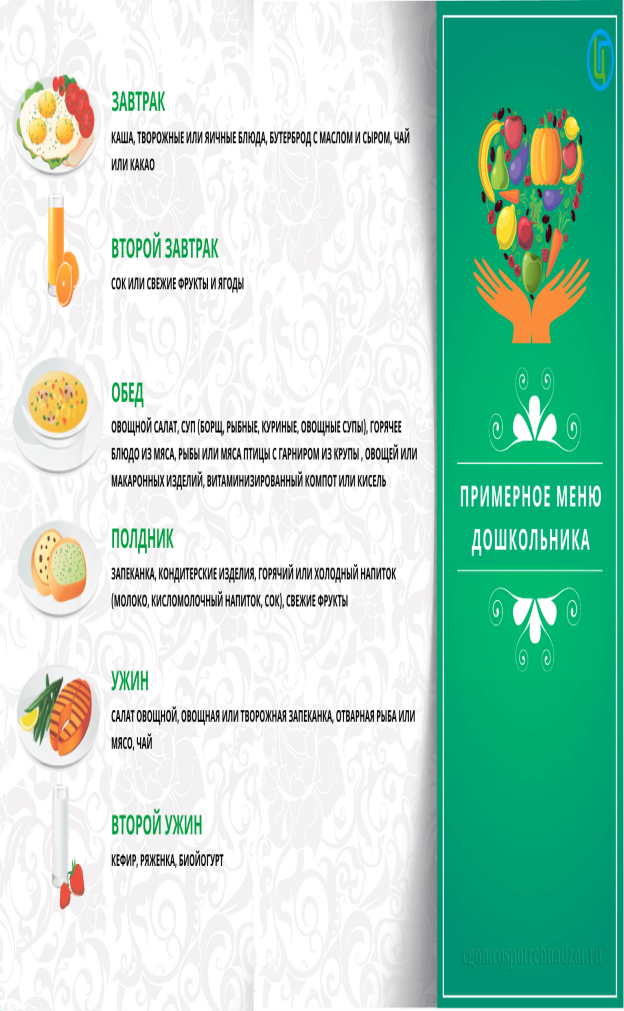 